JURNAL TUGAS AKHIR PERANCANGANPERANCANGAN BUKU ILUSTRASI DIGITALCERITA RAKYAT ASAL-USUL RAWA PENINGUNTUK ANAK USIA SEKOLAH DASAR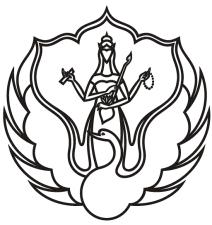 Oleh:Rizal Abul Hasan RizkillahNIM 1312289024PROGRAM STUDI S-1 DESAIN KOMUNIKASI VISUALJURUSAN DESAINFAKULTAS SENI RUPAINSTITUT SENI INDONESIA YOGYAKARTA2021